ПРЕДСТАВЛЕНИЕВ связи с изменениями в структуре администрации города Коврова прошу рассмотреть на очередном заседании Совета народных депутатов города Коврова проект решения о внесении изменений в Положение об управлении муниципального заказа администрации города Коврова, утвержденное Решением Совета народных депутатов города Коврова от 29.01.2020 № 11.Представителем администрации города Коврова на заседании Совета народных депутатов города Коврова назначен начальник управления муниципального заказа администрации города Коврова Казаков Владимир Леонидович.Приложение: проект решения на 1 л., в 1 экз.Глава города                                                                                                                         Е.В. ФоминаПроектСОВЕТ НАРОДНЫХ ДЕПУТАТОВ  ГОРОДА  КОВРОВАВЛАДИМИРСКОЙ ОБЛАСТИР Е Ш Е Н И Е_______________                                                                                                                № _________Руководствуясь Уставом муниципального образования город Ковров, в связи с изменениями, внесенными в структуру администрации города Коврова решением Совета народных депутатов города Коврова от 28.12.2021 № 290 «О внесении изменений в структуру администрации города Коврова», рассмотрев представление Главы города от ___________ № ________,  Совет народных депутатов  города Коврова решил:1. Внести следующие изменения в Положение об управлении муниципального заказа администрации города Коврова, утвержденного Решением Совета народных депутатов города Коврова от 29.01.2020 № 11 (с изменениями и дополнениями):- в пункте 1.2 слова «заместителю главы администрации, начальнику управления по экономической политике, стратегическому развитию и инвестициям» заменить словами «заместителю главы администрации по экономической политике, стратегическому развитию и инвестициям».3. Настоящее решение подлежит официальному опубликованию и распространяется на правоотношения, возникшие с 15.03.2022.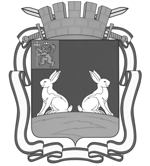 АДМИНИСТРАЦИЯГОРОДА КОВРОВАВЛАДИМИРСКОЙ ОБЛАСТИ601900, Владимирская обл., г.Ковров ул.Краснознаменная ул., д.6Тел. (49232) 3-11-35, 3-46-44факс (49232) 3-09-21 e-mail: kovrov@kovrov.ru ИНН/КПП 3305005930/330501001ОКПО 04023966 ОГРН 1033302200381_____________№______________На №____________от___________ПредседателюСовета народных депутатов города КовроваА.В. ЗотовуЗавизировано:Заместитель главы администрации, начальник управления по экономической политике, стратегическому развитию и инвестициям_______________________ А.В. Каменщикова«____»_______________2022 г. Заместитель главы администрации__________________________ М.Ю. Нечваль«____»_______________2022 г.  Начальник управления правового обеспечения и финансово-экономической безопасности__________________________ Е.А. Корякина «____»_______________2022 г.О внесении изменений в Положение об управлении муниципального заказа администрации города Коврова, утвержденного решением Совета народных депутатов города Коврова от 29.01.2020 № 11 (с изменениями и дополнениями)Председатель Совета  народных депутатов города Коврова_________________________А.В. ЗотовГлава города Коврова________________________Е.В. Фомина